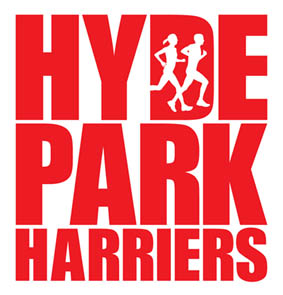 All committee members were present.New committee members Karen, Farhad and Dan were welcomed and an introduction to the committee including an outline of roles and responsibilities was given.Items discussed:Frequency of meetings – these will be monthly with the exception of summer and Christmas.  There will be 2 open meetings per year held in October and April.  Dates to be fixed for the year before the next committee meeting.Membership update:140 first claim members20 still waiting for confirmation9 social membersLiRF and CiRF forum – Sarah F doing an excellent job at leading on this.  Discussed having a link person between committee and forum.Treasurer’s report was given and financial matters discussed.Website – recorded thanks to Tom Eales for his hard work on this and all agreed that the website is an excellent resource.  All race results and information to be posted on the website and the forum is a work in progress.Communication – committee use a variety of methods of communication including a Facebook page, email and text.  Clare, Kay and Richard monitor the HPH email account and respond where applicable to emails.  Clare will take committee meeting minutes and organise a summary to be posted on the website when access is sorted.Club competitions – these are well under way with a good turn out at the John Carr and Leeds Half.HPH parkrun – this will take place on 13th June – all members encouraged to help.LCWR – need teams for this, all abilities encouraged to take part.Summer Mile – Sam Dooley is the Race Director for the SM. Charlie Jackett is the Event Director with Clare supporting with organising First Aid and catering with Liz Jones.  Clare is also the link between the Summer Mile group and the committee.  Charlie is in the process of organising volunteers and a call for help has already gone out to members.  The Mile is on the 1st July in Woodhouse Moor Park (Hyde Park).  Clare made a plea for help regarding publicising the event.  Flyers will be available shortly.Upcoming RacesVets Races, all committee to encourage members to participate in these great events.Dan W agreed to organise the upcoming relays – Danefield, Washburn Valley, Badgerstone, LCWR, Golden Acre and Millennium Way.  Thanks were recorded to Colin Tranter for organising the CWR which is Sunday 17th May.Social Events – As well as the first Tuesday socials, Dan is organising a mountain biking weekend, a doodle poll was sent out to members to find out about interest for this.Birthday Celebrations – discussed celebrating our 10th birthday.Nominations - the monthly nominations were made for the annual awards.  4 names were put forward.Club Kit – thanks were recorded to Jaz for her work as kit manager.  All agreed that the new kit looks excellent.Date of next meeting 7th June.Summary of Committee Meeting Minutes10th May 2015